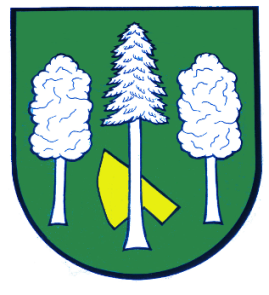 Hlášení ze dne 28. 02. 20221) Obec Daskabát vyhlašuje již XIV. ročník soutěže Král Daskabátské slivovice, který se uskuteční v sobotu 26. 03. 2022 od 14:00 hodin v sále Na Hřišti. Sál bude otevřen od 13:30 hodin. Soutěžní vzorek je možné přihlásit do 25. března na obecním úřadě – minimální množství je 250 ml s označením druhu a síly v %. Pravidla jsou k nahlédnutí na obecním úřadě. Vstupné je 100 Kč – v ceně vstupného je talíř zabíjačkových dobrot.2) Firma AVE CZ odpadové hospodářství s. r. o. provede v naší obci ve dnech 25. 03. 2022 a 26. 03. 2022 sběr nebezpečných a velkoobjemových odpadů. Velkoobjemové odpady jsou – výrobky ze dřeva, skla, keramiky, porcelánu, plastů a textilu. Patří sem například i starý nábytek, matrace, apod.Firma AVE CZ odpadové hospodářství s. r. o. umístí v pátek 25. března 2022 velkoobjemové kontejnery na stanoviště u obecního úřadu. Svoz těchto kontejnerů bude v sobotu 26. 03. 2022 dopoledne.Nebezpečné odpady jsou – autobaterie, ostatní baterie, zbytky barev a laků, obaly od barev a laků, rozpouštědla, tužkové a knoflíkové baterie, zářivky a výbojky, staré léky, televizory, ledničky a monitory, použité oleje a ropné produkty, textil zničený těmito produkty. Svoz těchto nebezpečných odpadů bude proveden v naší obci v sobotu 26. 03. 2022 na stanovišti u obecního úřadu od 11:00 do 11:30 hodin.Žádáme občany, aby ve zmíněném čase donesli nebezpečný a velkoobjemový odpad na určené stanoviště. Dále žádáme o přesné rozdělení odpadů tak, aby ve velkoobjemových kontejnerech nebyl nebezpečný odpad.3) V sobotu 05. 03. 2022 a v neděli 06. 03. 2022 od 14 do 18 hodin se v Obecní knihovně uskuteční sbírka materiální pomoci pro Ukrajinu. Darovat můžete například dětské pleny, hygienické potřeby, trvanlivé potraviny, karimatky, deky, dětské oblečení do 3 let, baterky, nabité powerbanky, léky proti bolesti, podpažní berle či francouzské hole.